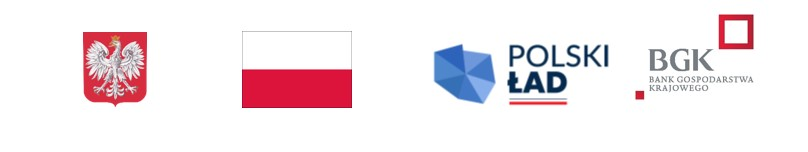 Załącznik nr 5 do Zapytania ofertowego…………………………..……………………………………………………..………………………………………..(Wykonawca)WYKAZ OSÓB
Skierowanych do realizacji zamówienia„Renowacja oraz termomodernizacja okien w kościele pw. św. Józefa Oblubieńca NMP we Wschowie”UWAGA:Dane w kolumnach nr 1, 2, 3 i 4 należy wypełnić w taki sposób aby Zamawiający na podstawie wskazanych informacji był w stanie ocenić, czy wykazana osoba potwierdza spełnianie przez Wykonawcę warunku udziału w postępowaniu, określonego w Zapytaniu ofertowym.	………………………………….……….., dnia…………………..2024 rokuLp.Imię i nazwiskoPosiadane kwalifikacjeZakres wykonywanych czynnościInformację o podstawie do dysponowania wymienionymi osobami (np. umowa o pracę, umowa zlecenie itp.) 12341.Wykazana osoba posiada kwalifikacje zgodne z wymaganiami określonymi w art. 37a ustawy o ochronie zabytków i opieki nad zabytkamiTAK/NIE(zaznaczyć właściwe)osoba kierująca pracami konserwatorskimi